บันทึกข้อความ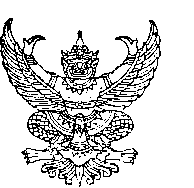 ส่วนราชการ  สำนักปลัด  องค์การบริหารส่วนตำบลนาแขมที่ ปจ 74501/	-				     วันที่  4  ตุลาคม  ๒๕๖4เรื่อง  สรุปผลการดำเนินการของศูนย์ข้อมูลข่าวสารเรียน   นายกองค์การบริหารส่วนตำบลนาแขม	     เรื่องเดิมตามคำสั่งองค์การบริหารส่วนตำบลนาแขม ที่ 95/2564 ลงวันที่ 5 มกราคม 2564 ได้จัดตั้งศูนย์ข้อมูลข่าวสาร โดยเป็นการดำเนินการด้านข้อมูลข่าวสารให้เป็นไปตามเจตนารมณ์ของกฎหมาย และองค์การบริหารส่วนตำบลนาแขม ได้ดำเนินการให้บริการข้อมูลข่าวสารให้กับประชาชน นั้นข้อเท็จจริงสำนักปลัดองค์การบริหารส่วนตำบลนาแขม ได้จัดเก็บข้อมูลผู้มาใช้บริการศูนย์ข้อมูลข่าวสาร และขอข้อมูลข่าวสารที่สามารถเปิดเผยได้ ประจำปีงบประมาณ พ.ศ. 2564 พบว่าไม่มีประชาชนมาขอรับบริการข้อมูลข่าวสารจากองค์การบริหารส่วนตำบลนาแขมระเบียบ/ข้อกฎหมายพระราชบัญญัติข้อมูลข่าวสารของทางราชการ พ.ศ. 2540ข้อเสนอเพื่อพิจารณาจึงเรียนมาเพื่อทราบ                                             (ลงชื่อ).................................................... 					           (นายกรกช อุปนันท์)		                 ตำแหน่ง    นักทรัพยากรบุคคล รักษาราชการแทน						  หัวหน้าสำนักปลัดทราบ................................ (ลงชื่อ)...................................................         (นายเชาวรินทร์  อินทรปัญญา)     ปลัดองค์การบริหารส่วนตำบลนาแขม							- ทราบ……………………………								(ลงชื่อ)............................................................         									(นายเชาวรินทร์  อินทรปัญญา)  								 ปลัดองค์การบริหารส่วนตำบล ปฏิบัติหน้าที่    								     นายกองค์การบริหารส่วนตำบลนาแขม